Дистанционное задание для учащихсяФИО педагога: Тистик А.В.Программа: Китайский язык Объединение: 1БОДата занятия по рабочей программе: 8.02.2020                                                                                                                              Тема занятия: ТональностьЗадание: Прочитать по тонам слоги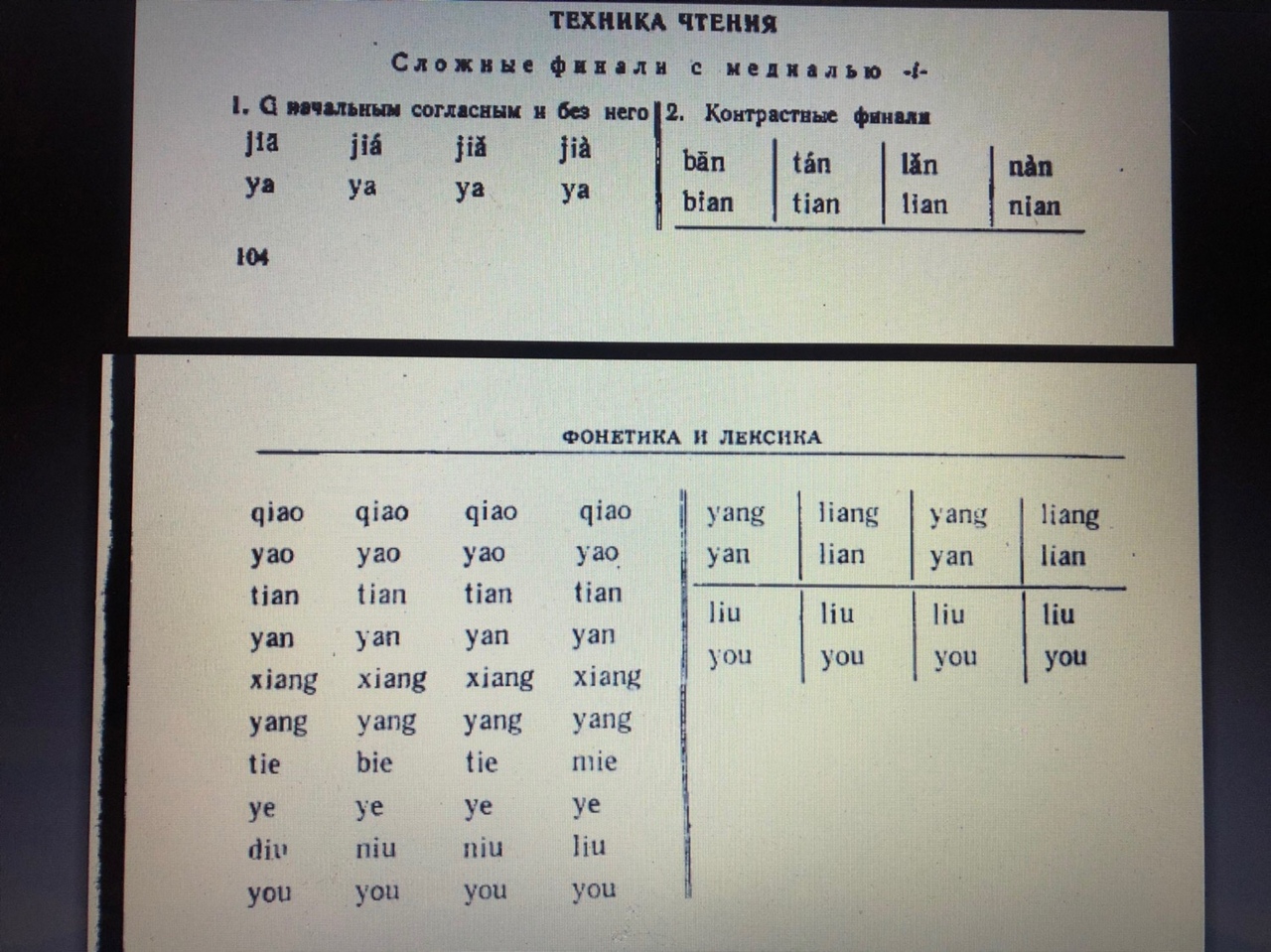 Результат сдать педагогу: 15.02.2020(Дата занятия по рабочей программе)